网神SecGate至中神通UTMWALL的功能迁移手册更多产品迁移说明：http://www.trustcomputing.com.cn/utmwall-rom/migration网神SecGate 3600安全网关（UTM）是基于完全自主研发、经受市场检验的成熟稳定SecOS操作系统, 并且在专业防火墙、VPN、IPS、IDS、防毒墙的多年产品经验积累基础上,经过12个月的精心研发, 专门为大型单位的分支机构和中小企业打造的集防火墙、防病毒、抗DDoS攻击、VPN、内容过滤、反垃圾邮件、IPS、带宽管理、用户认证等多项安全技术于一身的主动防御网关系统。武汉中神通信息技术有限公司历经15年的开发和用户使用形成了中神通UTMWALL®系列产品，有硬件整机、OS软件、虚拟化云网关等三种产品形式，OS由50多个不断增长的功能APP、32种内置日志和5种特征库组成，每个APP都有配套的在线帮助、任务向导、视频演示和状态统计，可以担当安全网关、防火墙、UTM、NGFW等角色，胜任局域网接入、服务器接入、远程VPN接入、流控审计、行为管理、安全防护等重任，具备稳定、易用、全面、节能、自主性高、扩展性好、性价比优的特点，是云计算时代的网络安全产品。	以下是两者之间的功能对比迁移表：参考文件：1. 网神SecGate 3600安全网关WEB界面手册（388页）http://wenku.baidu.com/view/79656a8ebceb19e8b8f6bab9.html2. 中神通UTMWALL网关管理员手册
http://www.trustcomputing.com.cn/utmwall-rom/UTMWALL_v1.9_Manual_CN_20150331.pdf网神SecGate 3600功能项页码中神通UTMWALL v1.8功能项页码1 导  言10A功能简介82 登录安全网关WEB界面23B快速安装指南93 首  页291.1 系统概要/仪表盘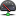 174 系统配置332系统管理474.1 系统配置>>系统时钟332.5 本地时间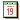 564.2 系统配置>>升级许可352.1 许可证
2.7 升级管理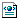 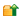 47
604.3 系统配置>>导入导出372.6 配置管理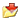 584.4 系统配置>>报警邮箱392.1 许可证 管理员邮箱474.5 系统配置>>日志服务器401.14 系统日志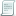 434.6 系统配置>>域名服务器413.7 DNS解析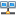 805 管理配置432系统管理475.1 管理配置>>管理方式433.1 网卡设置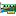 675.2 管理配置>>管理主机442.2 初始设置 管理主机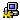 495.3 管理配置>>管理员帐号462.8 帐号口令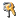 625.4 管理配置>>管理员证书492.8 帐号口令625.5 管理配置>>集中管理514.6 SNMP服务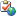 916 网络配置553网络设置676.1 网络配置>>网络接口553.1 网卡设置676.2 网络配置>>接口IP583.1 网卡设置676.3 网络配置>>透明桥633.4 网桥设置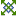 746.4 网络配置>>策略路由655.7 总控策略 策略路由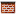 1056.5 网络配置>>链路探测713.1 网卡设置 监控缺省网关676.6 网口联动733.5 双机热备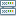 766.7 网络配置>>ADSL拨号743.1 网卡设置676.8 网络配置>>DNS中继776.5 DNS代理过滤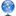 1176.9 网络配置>>静态ARP784.1 ARP服务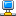 826.10 网络配置>>静态桥转发表784.1 ARP服务826.11 网络配置>>动态路由813.6 路由设置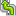 786.12 网络配置>>DHCP配置934.3 DHCP服务
3.1 网卡设置 DHCP方式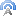 86
677 VPN配置10010 IPSEC VPN1997.1 基本配置10110.1 IPSEC VPN总体设置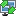 1997.2 VPN客户端分组10310.3 IPSEC VPN网关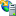 2047.3 VPN 端点10510.3 IPSEC VPN网关2047.4 VPN 隧道11410.4 IPSEC VPN连接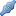 2067.5 VPN 设备11810.3 IPSEC VPN网关2047.6 证书管理12210.2 IPSEC VPN本机设置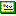 2027.7 SSLVPN13311.1 SSL接入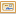 11.2 SSLVPN总体设置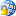 2082107.8 PPTP/L2TP1379.1 PPTP总体设置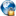 1918 对象定义1405基础策略938.1 对象定义通用功能介绍1405基础策略938.2 地址1475.1 地址对象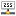 938.3 服务1575.7 总控策略 1058.4 代理1746.5 DNS代理过滤
6.8 WEB代理过滤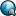 6.15 FTP代理过滤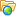 6.16 POP3代理过滤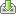 6.17 SMTP代理过滤
6.18 MSN审计过滤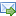 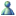 117
124138140142
1448.5 时间1805.2 时间对象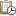 958.6 带宽列表1835.5 QoS对象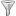 1018.7 URL列表1856.4 WEB审计过滤
6.9 WEB代理过滤规则
6.6 DNS&URL库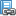 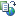 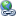 115
126
1198.8 病毒过滤1886.24 防病毒引擎
6.10 WEB内容过滤
6.14 防病毒例外
6.16 POP3代理过滤
6.17 SMTP代理过滤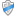 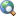 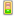 155
128
136
140
1429 安全策略191<见下>9.1 安全策略>>安全规则191<见下>9.1.1 包过滤规则2035.7 总控策略 1059.1.2 NAT规则2085.6 NAT策略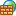 1039.1.3 IP映射规则2135.6 BINAT策略1039.1.4 端口映射规则2175.6 DNAT策略1039.1.5 代理规则2235.6 DNAT策略1039.1.6 病毒过滤规则2256.10 WEB内容过滤
6.14 防病毒例外
6.16 POP3代理过滤
6.17 SMTP代理过滤128
136
140
1429.2 安全策略>>地址绑定2274.1 ARP服务829.3 安全策略>>P2P/IM限制2346.2 特殊应用功能设置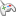 1119.4 安全策略>>抗攻击2375.7 总控策略 内置1059.5 安全策略>>IDS联动2477.7 IPS状态 调用阻拦URL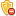 1749.6 安全策略>>入侵防护2497 入侵检测与防御 WEB分类1629.7 安全策略>>蠕虫过滤2527 入侵检测与防御1629.8 安全策略>>URL重定向2535.6 DNAT策略1039.9 安全策略>>URL日志2536.4 WEB审计过滤
WEB审计日志1159.10 安全策略>>连接限制2545.4 会话对象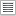 9910 高可用性2643.5 双机热备7611 用户认证2748用户认证17911.1 用户认证>>服务器2758.1 认证方法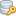 17911.2 用户认证>>用户列表2778.2 用户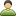 18111.3 用户认证>>用户组2808.3 用户组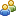 18312 安全助手2851.13 测试工具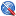 4113 系统监控2971状态统计1613.1 网络监控299<见下>13.1.1 网络监控>>实时监控2991.11 会话状态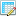 3713.1.2 网络监控>>内网监控3031.8 流量统计
1.12 实时监控
5.7 总控策略 包过滤日志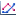 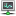 31
39
10513.1.3 网络监控>>DMZ区监控3041.8 流量统计
1.12 实时监控
5.7 总控策略 包过滤日志31
39
10513.1.4 网络监控>>外网监控3051.8 流量统计
1.12 实时监控
5.7 总控策略 包过滤日志31
39
10513.1.5 网络监控>>内外网监控3061.8 流量统计
1.12 实时监控
5.7 总控策略 包过滤日志31
39
10513.2 HA监控3073.5 双机热备
1.14 系统日志76
4313.3 日志信息3111.15 日志统计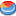 4513.4 资源状态3141.3 系统状态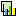 2113.5 网络接口3171.5 网卡状态2513.6 VPN隧道监控31810.4 IPSEC VPN连接 状态20613.7 桥转发表监控3191.7 ARP状态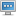 2913.8 PPTP/L2TP监控3219.2 PPTP用户状态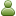 19313.9 DHCP用户信息3214.3 DHCP服务 租用状态8613.10 在线用户3221.10 在线主机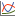 3513.11 在线管理员3231.14 系统日志
1.10 在线主机43
3513.12 链路探测信息3231.5 网卡状态 缺省路由IP2513.13 ARP表3231.7 ARP状态2913.14 IP诊断3241.13 测试工具4113.15 IP冲突监控3261.14 系统日志
4.1 ARP服务 ARP日志43
8213.16 路由监控3273.6 路由设置7813.17 当前配置3281.2 源IP功能统计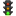 19